          ПОСТАНОВЛЕНИЕ                                                КАРАР                                                             «20» марта 2024 года                                                  № 5О внесении  изменений в постановление Исполнительного комитета Старобугадинского сельского поселения Актанышского муниципального района от 01.04.2010 года № 4 «Об утверждении Порядка уведомления представителя нанимателя (работодателя) о фактах обращения в целях склонения муниципального служащего к совершению коррупционных правонарушений, перечня сведений, содержащихся в уведомлениях, организации проверки этих сведений и порядка регистрации уведомлений» В соответствии с Федеральным Законом от 10 июля 2023 года N 286-ФЗ   «О внесении изменений в Федеральный закон "О внесении изменений в отдельные законодательные акты Российской Федерации», Исполнительный комитет Старобугадинского сельского поселения Актанышского муниципального района постановляет:1. Внести в постановление Исполнительного комитета Старобугадинского сельского поселения Актанышского муниципального района от 01.04.2010 года № 4 «Об утверждении Порядка уведомления представителя нанимателя (работодателя) о фактах обращения в целях склонения муниципального служащего к совершению коррупционных правонарушений, перечня сведений, содержащихся в уведомлениях, организации проверки этих сведений и порядка регистрации уведомлений»   следующее изменение:- в п.4.2. слова "либо представления заведомо недостоверных или неполных сведений" заменить словами ", представления заведомо неполных сведений, за исключением случаев, установленных федеральными законами, либо представления заведомо недостоверных сведений";2. Опубликовать настоящее постановление на официальном сайте Актанышского муниципального района в разделе сельские поселения и на официальном портале правовой информации Республики Татарстан в информационно-телекоммуникационной сети «Интернет» по адресу: http://pravo.tatarstan.ru..3. Контроль за исполнением настоящего постановления оставляю за собой.Руководитель исполнительного комитета                                               Фаттахов И.Ф.ТАТАРСТАН РЕСПУБЛИКАСЫАКТАНЫШ МУНИЦИПАЛЬ РАЙОНЫ ИСКЕ БОГАДЫ АВЫЛЫ БАШКАРМА КОМИТЕТЫ 423763, ИскеБогадыавылы, Үзәк ур.,60нчыйорт. Тел.:(85552)5-45-30; факс:5-45-30;E-mail:sbuq-akt@yandex.ru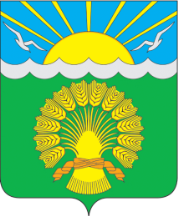 РЕСПУБЛИКА ТАТАРСТАН СТАРОБУГАДИНСКИЙ СЕЛЬСКИЙ ИСПОЛНИТЕЛЬНЫЙ КОМИТЕТАКТАНЫШСКОГО МУНИЦИПАЛЬНОГО РАЙОНА423763, село СтарыеБугады,ул. Центральная,дом 60. Тел.:(85552)5-45-30; факс:5-45-30;E-mail: sbuq-akt@yandex.ru